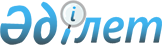 "Астана қаласының Экономика және бюджеттік жоспарлау басқармасы" мемлекеттік мекемесі туралы ережені бекіту туралы" Астана қаласы әкімдігінің 2015 жылғы 30 қаңтардағы № 114-166 қаулысына өзгерістер мен толықтыру енгізу туралы
					
			Күшін жойған
			
			
		
					Астана қаласы әкімдігінің 2016 жылғы 07 желтоқсандағы № 114-2446 қаулысы. Күші жойылды - Астана қаласы әкімдігінің 2018 жылғы 6 наурыздағы № 06-433 қаулысымен
      Ескерту. Қаулының күші жойылды - Астана қаласы әкімдігінің 06.03.2018 № 06-433 қаулысымен.
      Қазақстан Республикасының "Қазақстан Республикасындағы жергілікті мемлекеттік басқару және өзін-өзі басқару туралы" 2001 жылғы 23 қаңтардағы, "Мемлекеттік мүлік туралы" 2011 жылғы 1 наурыздағы заңдарына сәйкес Астана қаласының әкімдігі ҚАУЛЫ ЕТЕДІ:
      1. "Астана қаласының Экономика және бюджеттік жоспарлау басқармасы" мемлекеттік мекемесі туралы ережені бекіту туралы" Астана қаласы әкімдігінің 2015 жылғы 30 қаңтардағы № 114-166 қаулысына (Нормативтік құқықтық актілерді мемлекеттік тіркеу тізілімінде № 884 болып тіркелген, 2015 жылғы 12 наурыздағы № 27 (3232) "Астана ақшамы", 2015 жылғы 12 наурыздағы № 27 (3250) "Вечерняя Астана" газеттерінде жарияланған) мынадай өзгерістер мен толықтыру енгізілсін:
      кіріспесі мынадай редакцияда жазылсын:
      "Қазақстан Республикасының "Қазақстан Республикасындағы жергілікті мемлекеттік басқару және өзін-өзі басқару туралы" 2001 жылғы 23 қаңтардағы, "Мемлекеттік мүлік туралы" 2011 жылғы 1 наурыздағы, "Құқықтық актілер туралы" 2016 жылғы 6 сәуірдегі заңдарына сәйкес Астана қаласының әкімдігі ҚАУЛЫ ЕТЕДІ:";
      жоғарыда көрсетілген қаулымен бекітілген "Астана қаласының Экономика және бюджеттік жоспарлау басқармасы" мемлекеттік мекемесі туралы ережеде:
      16-тармақта:
      20) тармақша алынып тасталсын;
      27) тармақша мынадай редакцияда жазылсын:
      "27) жергілікті бюджет қаражаты есебінен жүзеге асырылатын бюджеттік инвестициялық жобалардың, сондай-ақ заңды тұлғалардың жарғылық капиталына мемлекеттің қатысуы жолымен жергілікті бюджеттік инвестицияларды іске асыру барысы туралы мониторингті жүзеге асыру;";
      29) тармақша мынадай редакцияда жазылсын:
      "29) мемлекеттік басқару органдарының штаттық сан лимиттеріне өзгерістер енгізу туралы Астана қаласы әкімдігі қаулыларының жобаларын және жергілікті атқарушы органдардың штаттық кестелеріне өзгерістер енгізу туралы Астана қаласы әкімі әкімдерінің жобаларын әзірлеу;";
      мынадай мазмұндағы 34-1) тармақшамен толықтырылсын:
      "34-1) іске асыру жоспарланған мемлекеттік-жекешелік серіктестіктің жергілікті жобаларының тізбесін келісу, қалыптастыру және оны жергілікті өкілетті органға ұсыну;".
      2 "Астана қаласының Экономика және бюджеттік жоспарлау басқармасы" мемлекеттік мекемесінің басшысына осы қаулыны ресми және мерзімді баспа басылымдарында жариялау, сондай-ақ Қазақстан Республикасының Үкіметі айқындайтын интернет-ресурста және Астана қаласы әкімдігінің интернет-ресурсында орналастыру жүктелсін.
      3. Осы қаулының орындалуын бақылау Астана қаласы әкімінің орынбасары Л.И. Лукинге жүктелсін.
      4. Осы қаулы оған қол қойылған күннен бастап күшіне енеді.
					© 2012. Қазақстан Республикасы Әділет министрлігінің «Қазақстан Республикасының Заңнама және құқықтық ақпарат институты» ШЖҚ РМК
				
Астана қаласының әкімі
Ә. Исекешев